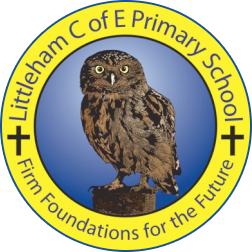 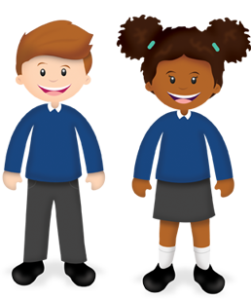 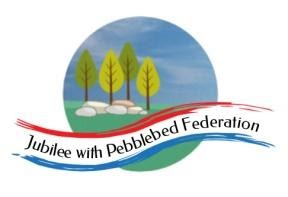 Year: 6Wk beg: 4/1/21Lesson OneLesson TwoLesson ThreeLesson FourLesson FourLesson FourLesson FiveMondayReading – Own book.Spellings – From Year 5/6 listhttps://cdn.oxfordowl.co.uk/2019/08/29/13/56/09/5a42eb6a-f57f-4dc4-a66e-bd4c5e27e4b7/SpellingWordList_Y5-6.pdf LO – To know complex and compound sentenceshttps://classroom.thenational.academy/lessons/to-revise-our-understanding-of-simple-compound-and-complex-sentences-74t64d MathsLO Know the order of operationshttps://classroom.thenational.academy/lessons/understanding-which-operations-have-equal-priority-c4t6ce PRACTISE TABLESMathsLO Know the order of operationshttps://classroom.thenational.academy/lessons/understanding-which-operations-have-equal-priority-c4t6ce PRACTISE TABLESScience – Darwin’s DelightsHISTORYWho was Darwin? When did he live? Where did he live? What did he do? How did he do it?GEOGRAPHYWhere are the Galapagos Islands? Find their latitude and longitude?How did they form?To which country do they belong?What are the names of the islands?What are the vegetation zones?https://www.bbc.co.uk/bitesize/topics/z3fycdm/articles/zk9cxyc Science – Darwin’s DelightsHISTORYWho was Darwin? When did he live? Where did he live? What did he do? How did he do it?GEOGRAPHYWhere are the Galapagos Islands? Find their latitude and longitude?How did they form?To which country do they belong?What are the names of the islands?What are the vegetation zones?https://www.bbc.co.uk/bitesize/topics/z3fycdm/articles/zk9cxyc Science – Darwin’s DelightsHISTORYWho was Darwin? When did he live? Where did he live? What did he do? How did he do it?GEOGRAPHYWhere are the Galapagos Islands? Find their latitude and longitude?How did they form?To which country do they belong?What are the names of the islands?What are the vegetation zones?https://www.bbc.co.uk/bitesize/topics/z3fycdm/articles/zk9cxyc Science – Darwin’s DelightsHISTORYWho was Darwin? When did he live? Where did he live? What did he do? How did he do it?GEOGRAPHYWhere are the Galapagos Islands? Find their latitude and longitude?How did they form?To which country do they belong?What are the names of the islands?What are the vegetation zones?https://www.bbc.co.uk/bitesize/topics/z3fycdm/articles/zk9cxyc TuesdayReading – Own book.Spellings – sheet taken homeTo understand the function of apostropheshttps://classroom.thenational.academy/lessons/to-understand-the-two-functions-of-apostrophes-68vk6t MathsLO Know the order of operations 2https://classroom.thenational.academy/lessons/order-of-operations-ctk3et PRACTISE TABLESMathsLO Know the order of operations 2https://classroom.thenational.academy/lessons/order-of-operations-ctk3et PRACTISE TABLESREHinduismQuick research on Hinduism.Where?When?
What/Who are their Gods?Main festivals.http://www.primaryhomeworkhelp.co.uk/religion/hinduism.htm#text MFLI am learning greetings, recapping on numbers to 31, days, months and seasons.Primary resources website.https://www.primaryresources.co.uk/mfl/mfl_french.htm MFLI am learning greetings, recapping on numbers to 31, days, months and seasons.Primary resources website.https://www.primaryresources.co.uk/mfl/mfl_french.htm MFLI am learning greetings, recapping on numbers to 31, days, months and seasons.Primary resources website.https://www.primaryresources.co.uk/mfl/mfl_french.htm WednesdayReading – Own book.Spellings – sheet taken homeTo use the apostrophe for singular possessionhttps://classroom.thenational.academy/lessons/to-introduce-apostrophes-for-singular-possession-6wr66d Maths LO To consolidate order of operationshttps://classroom.thenational.academy/lessons/consolidating-order-of-operations-68t34d PRACTISE TABLESMaths LO To consolidate order of operationshttps://classroom.thenational.academy/lessons/consolidating-order-of-operations-68t34d PRACTISE TABLESComputingUse research skills to help find out about Darwin, The Galapagos Islands and Hinduism.Check several websites to validate your findings.Are there any differences between websites?Do you trust some more than others?ComputingUse research skills to help find out about Darwin, The Galapagos Islands and Hinduism.Check several websites to validate your findings.Are there any differences between websites?Do you trust some more than others?ComputingUse research skills to help find out about Darwin, The Galapagos Islands and Hinduism.Check several websites to validate your findings.Are there any differences between websites?Do you trust some more than others?ComputingUse research skills to help find out about Darwin, The Galapagos Islands and Hinduism.Check several websites to validate your findings.Are there any differences between websites?Do you trust some more than others?ThursdayReading – Own book.Spellings – sheet taken homeLO – To use the apostrophe for plural possession https://classroom.thenational.academy/lessons/to-explore-using-apostrophes-for-plural-possession-cgvk2d Maths LO To know linear number sequenceshttps://classroom.thenational.academy/lessons/linear-number-sequences-6ct66t PRACTISE TABLES AND DIVISION RELATED TO THEMMaths LO To know linear number sequenceshttps://classroom.thenational.academy/lessons/linear-number-sequences-6ct66t PRACTISE TABLES AND DIVISION RELATED TO THEMPSHEPSHEPEFitness – push-ups, squats, leg drives, star jumps, shuttle runs.PEFitness – push-ups, squats, leg drives, star jumps, shuttle runs.FridayReading – Own book.Spellings – sheet taken homeTest yourself on the spellings from this week and previous weeks.Recap on the use of the apostrophe for contraction and for possession.https://classroom.thenational.academy/lessons/to-revise-apostrophes-for-contraction-and-singular-possession-c9j64c MathsTransum algebraSearch TransumPRACTISE TABLESMathsTransum algebraSearch TransumPRACTISE TABLESDarwin’s DelightsHISTORYWho was Darwin? When did he live? Where did he live? What did he do? How did he do it?GEOGRAPHYWhere are the Galapagos Islands? Find their latitude and longitude?How did they form?To which country do they belong?What are the names of the islands?What are the vegetation zones?https://www.bbc.co.uk/bitesize/topics/z3fycdm/articles/zk9cxyc Darwin’s DelightsHISTORYWho was Darwin? When did he live? Where did he live? What did he do? How did he do it?GEOGRAPHYWhere are the Galapagos Islands? Find their latitude and longitude?How did they form?To which country do they belong?What are the names of the islands?What are the vegetation zones?https://www.bbc.co.uk/bitesize/topics/z3fycdm/articles/zk9cxyc Darwin’s DelightsHISTORYWho was Darwin? When did he live? Where did he live? What did he do? How did he do it?GEOGRAPHYWhere are the Galapagos Islands? Find their latitude and longitude?How did they form?To which country do they belong?What are the names of the islands?What are the vegetation zones?https://www.bbc.co.uk/bitesize/topics/z3fycdm/articles/zk9cxyc Darwin’s DelightsHISTORYWho was Darwin? When did he live? Where did he live? What did he do? How did he do it?GEOGRAPHYWhere are the Galapagos Islands? Find their latitude and longitude?How did they form?To which country do they belong?What are the names of the islands?What are the vegetation zones?https://www.bbc.co.uk/bitesize/topics/z3fycdm/articles/zk9cxyc 